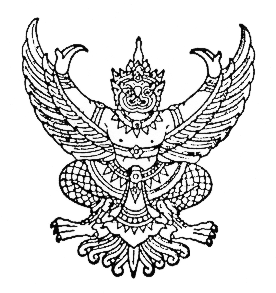                        ใบสมัครรับเลือกตั้ง
             สมาชิกสภาเทศบาลนครนครราชสีมา
        เขตเลือกตั้งที่  2  (กรณีแทนตำแหน่งที่ว่าง)
      อำเภอเมืองนครราชสีมา  จังหวัดนครราชสีมา
                          ........................ ใบรับสมัครลำดับที่............(สำหรับเจ้าหน้าที่กรอกภายหลังการออกใบรับสมัคร)  (1)  ชื่อ (นาย/นาง/นางสาว/ยศ)................................................  (2)  สัญชาติ...........................อายุ..........................ปี      (3)  เลขประจำตัวประชาชน......................................................  (4)  เกิดวันที่............เดือน............................พ.ศ........................  (5)  สถานที่เกิด (ระบุสถานที่)หรือบ้านเลขที่.................หมู่ที่..........        ตรอก....................ซอย..........................ถนน......................        ตำบล.............................อำเภอ..........................................        จังหวัด....................................รหัสไปรษณีย์......................  (6)  ที่อยู่ปัจจุบันบ้านเลขที่.................หมู่ที่.......... ตรอก................ซอย...................ถนน......................        ตำบล......................อำเภอ.............................จังหวัด..........................รหัสไปรษณีย์........................        โทรศัพท์.......................................โทรสาร.........................................   (7)  สถานที่ติดต่อเลขที่.................หมู่ที่............. ตรอก....................ซอย...................ถนน......................        ตำบล......................อำเภอ.............................จังหวัด..........................รหัสไปรษณีย์........................        โทรศัพท์.......................................โทรสาร.........................................   (8)  บิดาชื่อ...........................................................................สัญชาติ.........................................  (9)  มารดาชื่อ........................................................................สัญชาติ.........................................  (10) คู่สมรสชื่อ......................................................................สัญชาติ.........................................  (11) มีชื่ออยู่ในเขตเทศบาลนครนครราชสีมา ในวันสมัครรับเลือกตั้งเป็นเวลาไม่น้อยกว่าหนึ่งปีนับถึงวันสมัคร
         รับเลือกตั้ง  ตั้งแต่วันที่.................เดือน............................พ.ศ. ....................................  (12) คุณสมบัติตามมาตรา 49(4) แห่งพระราชบัญญัติการเลือกตั้งสมาชิกสภาท้องถิ่นหรือผู้บริหารท้องถิ่น 
         พ.ศ.  2562 (คุณสมบัติอื่นตามกฎหมายว่าด้วยการจัดตั้งองค์กรปกครองส่วนท้องถิ่น คือ
(ใบต่อ)
-2-         (12.1)  วุฒิการศึกษา  		- ระดับมัธยมศึกษาตอนปลาย............................................สถานศึกษา.....................................  		   สำเร็จการศึกษาเมื่อปี พ.ศ. ..................................
 		-  เทียบเท่ามัธยมศึกษาตอนปลาย......................................สถานศึกษา.....................................  		   สำเร็จการศึกษาเมื่อปี พ.ศ. .................................. 		-  ระดับปริญญาตรี..................................สาขา........................สถานศึกษา...................................  		    สำเร็จการศึกษาเมื่อปี พ.ศ. ..................................  		-  เทียบเท่าปริญญาตรี............................................สถานศึกษา.....................................  		   สำเร็จการศึกษาเมื่อปี พ.ศ. .................................. 		-  ระดับปริญญาโท...................................สาขา........................สถานศึกษา...................................  		    สำเร็จการศึกษาเมื่อปี พ.ศ. .................................. 		-  ระดับปริญญาเอก..................................สาขา........................สถานศึกษา...................................  		    สำเร็จการศึกษาเมื่อปี พ.ศ. ..................................          (12.2)  เคยดำรงตำแหน่ง...........................................................................................................................  	          ครั้งสุดท้ายเมื่อปี พ.ศ. .............................................  (13)  อาชีพสุดท้ายก่อนสมัครรับเลือกตั้ง............................................. 	ข้าพเจ้าขอสมัครรับเลือกตั้ง สมาชิกสภาเทศบาลนครนครราชสีมา  เขตเลือกตั้งที่ 2 แทนตำแหน่งที่ว่างอำเภอเมืองนครราชสีมา จังหวัดนครราชสีมา และข้าพเจ้าขอรับรองว่า  ข้าพเจ้าเป็นผู้มีคุณสมบัติมีสิทธิสมัครรับเลือกตั้งสมาชิกสภาท้องถิ่นหรือผู้บริหารท้องถิ่นและไม่มีลักษณะต้องห้ามตามพระราชบัญญัติการเลือกตั้งสมาชิกสภาท้องถิ่นหรือผู้บริหารท้องถิ่น  พ.ศ.  2562(ลงชื่อ)........................................ผู้สมัคร(..........................................)ยื่น   ณ  วันที่............เดือน...มีนาคม...พ.ศ. ..2565..คำเตือน   ตามมาตรา 62 วรรคหนึ่ง แห่งพระราชบัญญัติการเลือกตั้งสมาชิกสภาท้องถิ่นหรือผู้บริหารท้องถิ่น พ.ศ. 2562   กำหนดว่า ภายในเก้าสิบวันนับจากวันเลือกตั้งผู้สมัครต้องยื่นบัญชีรายรับและรายจ่ายในการเลือกตั้ง  พร้อมทั้งหลักฐานที่เกี่ยวข้องให้ถูกต้องครบถ้วนตามความจริงต่อผู้อำนวยการการเลือกตั้งประจำจังหวัด หากไม่ดำเนินการจะมีความผิดตามมาตรา  128  แห่งพระราชบัญญัติการเลือกตั้งสมาชิกสภาท้องถิ่นหรือผู้บริหารท้องถิ่น  พ.ศ. 2562
บันทึกการให้ถ้อยคำของผู้สมัครรับเลือกตั้งสมาชิกสภาเทศบาลนครนครราชสีมา            							เขียนที่เทศบาลนครนครราชสีมา 						วันที่...................เดือน มีนาคม       พ.ศ. 2565		ข้าพเจ้า.......................................................ขอให้ถ้อยคำด้วยความสัตย์จริงต่อผู้อำนวยการการเลือกตั้งประจำเทศบาลนครนครราชสีมา  ดังต่อไปนี้1.  ถาม  ท่านใช้หลักฐานใดบ้างมาประกอบการสมัครรับเลือกตั้ง
 		     ตอบ  ข้าพเจ้าได้นำหลักฐานที่ข้าพเจ้าได้รับรองแล้วประกอบการสมัครรับเลือกตั้ง  ดังนี้
                                   บัตรประจำตัวประชาชน พร้อมสำเนา  จำนวน  1  ฉบับ
 		             สำเนาทะเบียนบ้านฉบับเจ้าบ้าน  พร้อมสำเนา  จำนวน  1  ฉบับ
  		             ใบรับรองแพทย์
  		             ค่าธรรมเนียมการรับสมัครสมาชิกสภาเทศบาลนครนครราชสีมา จำนวน 5,000 บาท
  		             รูปถ่ายหน้าตรงไม่สวมหมวก หรือรูปภาพที่พิมพ์ชัดเจนเหมือนรูปถ่ายของตนเอง จำนวน  4 รูป	และค่าใช้จ่ายในการจัดทำประกาศชื่อผู้มีสิทธิสมัครรับเลือกตั้ง (ส.ถ.4/5)
  		             หลักฐานการศึกษา    พร้อมสำเนา  จำนวน  1  ฉบับ
                                  หลักฐานแสดงการเสียภาษีเงินได้บุคคลธรรมดาเป็นเวลาติดต่อกันสามปีนับถึงปีที่สมัคร รับเลือกตั้งของผู้สมัคร เว้นแต่เป็นผู้ไม่ได้เสียภาษีเงินได้ ให้ทำหนังสือยืนยันการไม่ได้เสียภาษีพร้อมทั้งสาเหตุ แห่งการไม่ได้เสียภาษี 
                                  หลักฐานอื่น ๆ พร้อมสำเนา  จำนวน  1  ฉบับเช่น.................................................
...............................................................................................................................................................................		2.  ถาม  ท่านยืนยันรับรองความถูกต้องของหลักฐานการรับสมัครเลือกตั้งหรือไม่
 		     ตอบ  ข้าพเจ้ายืนยันรับรองความถูกต้องของหลักฐานการสมัครรับเลือกตั้งเป็นจริงทุกประการ 		3.  ถาม  ท่านเป็นผู้ไม่อยู่ระหว่างการถูกจำกัดสิทธิตามมาตรา  35 แห่งพระราชบัญญัติประกอบรัฐธรรมนูญว่าด้วยการเลือกตั้งสมาชิกสภาผู้แทนราษฎร พ.ศ. 2561
 		    ตอบ  ใช่  ข้าพเจ้าไม่เป็นผู้อยู่ระหว่างการถูกจำกัดสิทธิตามกฎหมายดังกล่าว 		4.  ถาม  ท่านเป็นผู้ไม่อยู่ระหว่างการถูกจำกัดสิทธิตามมาตรา  42 แห่งพระราชบัญญัติการเลือกตั้งสมาชิกสภาท้องถิ่นหรือผู้บริหารท้องถิ่น  พ.ศ. 2562
 		    ตอบ  ใช่  ข้าพเจ้าไม่เป็นผู้อยู่ระหว่างการถูกจำกัดสิทธิตามกฎหมายดังกล่าว 		5.  ถาม  ท่านมีคุณสมบัติเป็นผู้มีสิทธิสมัครรับเลือกตั้ง สมาชิกสภาเทศบาลนครนครราชสีมา  และไม่มีลักษณะต้องห้ามมิให้ใช้สิทธิสมัครรับเลือกตั้งตามพระราชบัญญัติการเลือกตั้งสมาชิกสภาท้องถิ่นหรือผู้บริหารท้องถิ่น  พ.ศ.  2562  และกฎหมายว่าด้วยการจัดตั้งองค์กรปกครองส่วนท้องถิ่นที่เกี่ยวข้องใช่หรือไม่
 		     ตอบ  ใช่
-2-		หากข้าพเจ้าฯ  แจ้งข้อความอันเป็นเท็จในการบันทึกการให้ถ้อยคำนี้หรือใช้หลักฐานอันเป็นเท็จ  ข้าพเจ้าทราบดีว่าจะถูกดำเนินคดีฐานแจ้งข้อความอันเป็นเท็จแก่เจ้าพนักงานตามประมวลกฎหมายอาญามาตรา  137  ต้องระวางโทษจำคุกไม่เกินหกเดือน หรือปรับไม่เกินหนึ่งพันบาท หรือทั้งจำทั้งปรับ 		ข้อความข้างต้นนี้ได้อ่านให้ข้าพเจ้าฟังแล้ว  ขอรับรองว่าถูกต้องและใช้ยืนยันในชั้นศาลได้ด้วย 		จึงลงลายมือชื่อไว้เป็นหลักฐาน                                                          (ลงชื่อ)...............................................(ผู้ให้ถ้อยคำ)
                                                                  (.................................................) 					      (ลงชื่อ)...............................................(ผู้ตรวจสอบ)
                                                                  (นายสมเกียรติ   คำเพราะ)
                                                                       นิติกรชำนาญงาน                                                          (ลงชื่อ)...............................................(ผู้เขียน/จด/อ่าน)
                                                                  (นางสาวณัฐกรณ์    ฤทธิ์ชัยสง)
                                                                      ผู้ช่วยเจ้าพนักงานธุรการคำสั่งผู้อำนวยการเลือกตั้งประจำเทศบาลนครนครราชสีมา        รับใบสมัคร  และออกใบรับลำดับที่......................         ไม่รับใบสมัคร  เพราะ.................................................................................................(นายทวีศักดิ์  พันธ์วิเศษศักดิ์)
ผู้อำนวยการการเลือกตั้งประจำเทศบาลนครนครราชสีมาวันที่..........เดือน..มีนาคม...พ.ศ. .2565...